佛光大學106學年度第一學期期初社團負責人大會會議紀錄時  間：中華民國106年09月27日（週三）12:30-14:00。地  點：雲起樓102教室。主  席：鄭組長宏文。出席人員：各社團負責人及幹部。列席人員：徐瑋澤、林姳靜、闕嘉瑜。記  錄：闕嘉瑜。壹、課外組報告事項：(壹)、例行事項【重要活動時程辦理提醒】
    1.活動申請：10天前辦理；
    2.活動後核銷：2週內完成；
    3.場地借用：1週前辦理；新增社長線上場地借用功能，系統完成後，另案公告。【社團交接月】12月為新舊任社長交接月，訂定12月為社團交接月。需繳交：
    1.新任社團負責人資料
    2.社員名冊
    3.社團交接清單
    4.社團財產移交清冊，並偕同社長、新任社長及課外組承辦人員約時間盤點財產。【校外活動】基於安全因素，任何社團校外活動請填寫校外活動申請表並保險，備齊表單上
            所需附件繳交至課外組備查。此項列入重大管制事項，且該項目列入校內社團
            評鑑計分項目，未備查申請者將扣分。【辦理保險】自本學期起，保險時間須於一週前提供資料予保險公司投保，因有觸法問題，
            請同學提早準備。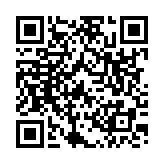 【各社團經費審核會議紀錄】  學務處網頁：  http://staffair.fgu.edu.tw/3page1/super_pages.php?ID=3page301【社團系統】1. 請更新社團基本資料維護中的E-MAIL及社團網頁網址，呈現位置：學校網
             頁>課外組>學生社團>社團頻道資料。            2.線上系統填寫完活動申請送審後，必須先與承辦人員討論經費，才會開放活
              動申請書簽核功能；活動申請書之預算表可看到補助來源，請確認經費來源
              及執行細節。【核銷格式】活動經費不同，成果格式不同。活動成果上網: 辦理活動成果報告皆會公告至
            學校專頁，供有興趣之師生瀏覽。【學生自治組織財務狀況專區】學務處網站已增設「學生自治組織財務狀況專區」，會將學生
                            會和各系學會的財務月報上網公告，請大家準時繳交。【培訓活動】能力養成系列講座、校內社團評鑑暨預算編列說明會等，相關資訊請隨時注意課
            外組臉書。【交流園地】臉書請搜尋：佛光大學課外活動組。各屬性社團已分別建立臉書社群、群組聊天
            等，請善用此功能溝通或傳達資訊。十一、【社團平時簽到】每週簽到：此學期自9月18日起實施。(貳)、新增事項【新增經費補助】社團傳承活動、學系特色主題、書院圓夢計畫，有興趣辦理的社團請送企
                劃書至課外組。【新建大樓規劃】學校將規劃行政大樓暨學生活動中心大樓工程，包含社團辦公室及活動空
                間，請各社團提供建議。【新增經費項目】依據下列學輔經費編列項目，請各社團可提出想法。【校內社團評鑑】評鑑日期訂為11/29(三)，評鑑方式改為成果手冊審查及口頭簡報方式進
                行，將於11/1(三)辦理說明會。【經費調整】社團活動雜支調整成至活動總預算的10%為上限。【資料建置】請各社團確實紀錄以下人員資料：社團幹部資料。社團活動工作人員資料。活動參與人員資料。【社團微學分課程】將研擬以下二種認證社團微學分之方式：社團領導人(幹部)訓練課程：如：全校大幹訓、各屬性幹部訓練、志願服務特殊訓練、能力養成系列講座、社團經營師等。大型活動策劃與執行。貳、提案討論：無參、對於校內社團評鑑是否陳列檔本資料調查：備註：列入校內社團評鑑之參考依據，相關辦法另案公告。肆、臨時動議伍、散會。願 景目 標策 略願 景目 標策 略一、建構核心價值與特色校園文化1-1建立校園之核心價值並塑造具有特色之校園文化1-1-1確立、倡導與釐定高等教育人才培育的核心價值；配合學校整體發展與學生特質，以建立具有特色的校園文化。二、營造友善校園並促進學生自我實現2-1營造安全校園生活2-1-1校園安全之危機管理二、營造友善校園並促進學生自我實現2-1營造安全校園生活2-1-2毒品防制二、營造友善校園並促進學生自我實現2-1營造安全校園生活2-1-3菸害防制二、營造友善校園並促進學生自我實現2-2促進與維護健康2-2-1疾病之三級預防與健康環境之維護二、營造友善校園並促進學生自我實現2-2促進與維護健康2-2-2心理與問題行為之三級預防二、營造友善校園並促進學生自我實現2-3促進和諧關係2-3-1落實性別平等教育二、營造友善校園並促進學生自我實現2-3促進和諧關係2-3-2強化導師功能，有效輔導學生學習及生涯發展，促進師生和諧關係。二、營造友善校園並促進學生自我實現2-3促進和諧關係2-3-3同儕與人群關係（社團與宿舍生活輔導）二、營造友善校園並促進學生自我實現2-4促進適性揚才與自我實現2-4-1推動學習輔導與閱讀計畫，強化終身學習。二、營造友善校園並促進學生自我實現2-4促進適性揚才與自我實現2-4-2辦理藝文活動，培養人文素養二、營造友善校園並促進學生自我實現2-4促進適性揚才與自我實現2-4-3辦理創意活動，培養學生創新能力二、營造友善校園並促進學生自我實現2-4促進適性揚才與自我實現2-4-4實施新生定向輔導，發展正確的人生觀，體認教育、生活方式、工作環境等之間的關係。二、營造友善校園並促進學生自我實現2-4促進適性揚才與自我實現2-4-5進行生涯輔導與職業輔導，協助學生規劃完善的就業與生涯發展方向。三、培養具良好品德的社會公民3-1建立多元文化校園與培養學生良好品德與態度3-1-1建立學生多元參與管道，以促進學生之參與，保障學生權利，落實人權與法治知能。三、培養具良好品德的社會公民3-1建立多元文化校園與培養學生良好品德與態度3-1-2增進學生對於當代品德之核心價值及其行為準則，具有思辨、選擇與反省，進而認同、欣賞與實踐之能力。三、培養具良好品德的社會公民3-2培育熱愛鄉土及具有世界觀之社會公民3-2-1透過服務學習課程之引導，加強與鄰近社區之互動，以促進學生對社區關懷與鄉土文化之情感；並透過多元文化課程與國際交流，開拓國際視野，建立地球村觀念。四、提昇學務與輔導工作品質與績效4-1統整學校資源及健全學務與輔導工作組織4-1-1結合學校辦學理念，發展各校學務與輔導工作特色，健全學務與輔導工作組織與制度四、提昇學務與輔導工作品質與績效4-1統整學校資源及健全學務與輔導工作組織4-1-2統整學務與輔導工作資源，建立學務與輔導工作支援體系。四、提昇學務與輔導工作品質與績效4-2建立專業化之學務與輔導工作及學習型組織4-2-1充實學務與輔導工作人力與經費（進用專業學務與輔導人員，並編列專款）。四、提昇學務與輔導工作品質與績效4-2建立專業化之學務與輔導工作及學習型組織4-2-2充實學務與輔導工作人員之專業與管理知識四、提昇學務與輔導工作品質與績效4-2建立專業化之學務與輔導工作及學習型組織4-2-3建立標竿學習模式，加強學務與輔導工作觀摩與交流及傳承，並發展成為學習型組織。四、提昇學務與輔導工作品質與績效4-3建立e化之學務輔導工作4-3-1建構ｅ化的學務與輔導工作與環境，以強化服務效能。四、提昇學務與輔導工作品質與績效4-4落實評鑑制度及提昇工作效能4-4-1建立學務與輔導工作績效評鑑制度與指標，以持續改進學務與輔導工作。贊成反對是否想陳列檔本資料819    提問社團反應事項反應事項辦理或答覆情形辦理或答覆情形中文系學會林同學1.新生盃校歌比賽練習的時間與各社團招生迎新說明會時間有衝突，希望演後比賽時間。1.為配合10月份校慶活動辦理新生盃校歌決賽，時間實無法變動，建議同學可以用課餘或是假日時間練習，尤其是禮拜日下午的時段可思考運用。同仁創作社徐同學1.請問可以提前公布大型活動(例如校歌比賽等)的日期嗎？1.依同學建議列入參考，擬將大型活動日期提前公告。旅人社張同學1.社團成立時間點問題1.為配合社團每年11月編列年度經費編列，及觀察期時間，訂於每年4-6月進行新社團審核作業；申請新社團成立之時間點並無上述限制，可以隨時提出申請。